Skrubb hendeneHånd- bakenMellom ﬁngreneOversiden av ﬁngreneTomlene	Fingertuppene	Såpe20 sekunder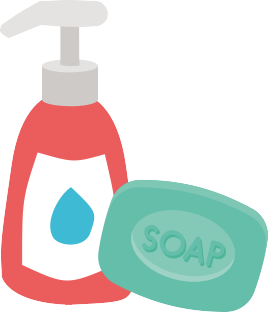 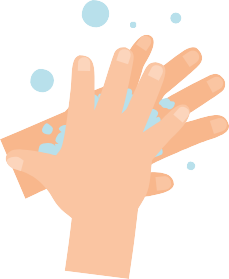 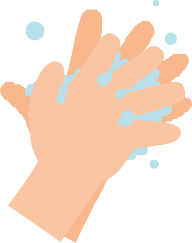 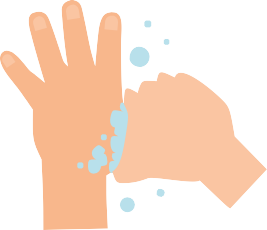 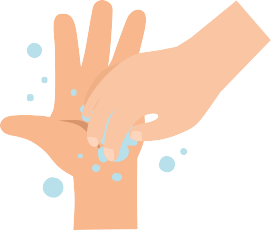 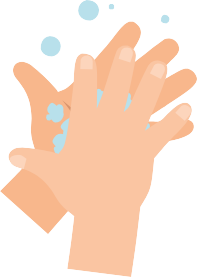 